Do you know… Do you know… how to make omurice?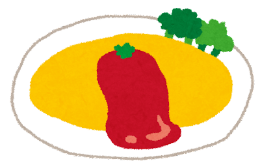 name: ____________how to play the guitar?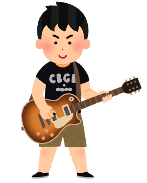 name: ____________what to eat to be healthy?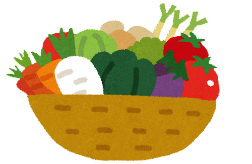 name: ____________who to ask for help in Math class? 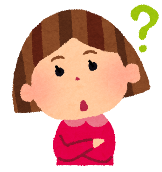 name: ____________where to see the Eiffel Tower? 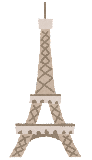 name: ____________what to wear in the rain?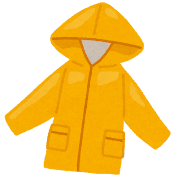 name: ____________where to buy a Christmas Tree?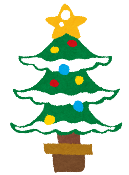 name: ____________j what to say when you're sorry?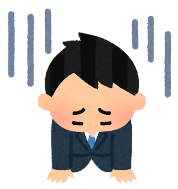 name: ____________where to eat Italian food  in Otsuka?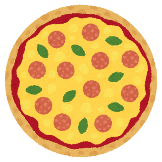 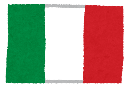 name: ____________how to say “健康的” in English? 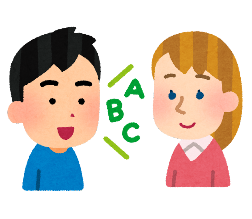 name: ____________jwho to call in an emergency?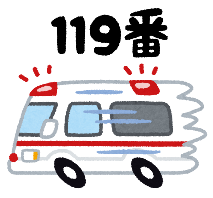 name: ____________jhow to make sushi?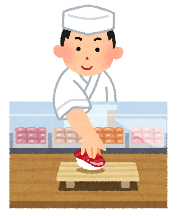 name: ____________jhow to make omurice?name: ____________how to play the guitar?name: ____________what to eat to be healthy?name: ____________who to ask for help in Math class? name: ____________where to see the Eiffel Tower? name: ____________what to wear in the rain?name: ____________where to buy a Christmas Tree?name: ____________j what to say when you're sorry?name: ____________where to eat Italian food  in Otsuka?name: ____________how to say “健康的” in English? name: ____________jwho to call in an emergency?name: ____________jhow to make sushi?name: ____________j